WEEKLY WELL ACTIVITY REPORT18 January 2021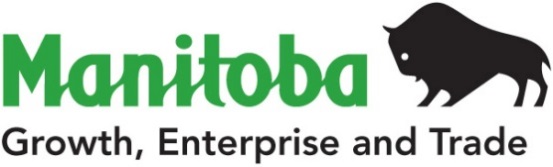 Petroleum Branch360-1395 Ellice Ave, Winnipeg, MB   R3G 3P2T 204-945-6577  F 204-945-0586www.manitoba.caPetroleum Branch360-1395 Ellice Ave, Winnipeg, MB   R3G 3P2T 204-945-6577  F 204-945-0586www.manitoba.caPetroleum Branch360-1395 Ellice Ave, Winnipeg, MB   R3G 3P2T 204-945-6577  F 204-945-0586www.manitoba.caPetroleum Branch360-1395 Ellice Ave, Winnipeg, MB   R3G 3P2T 204-945-6577  F 204-945-0586www.manitoba.caPetroleum Branch360-1395 Ellice Ave, Winnipeg, MB   R3G 3P2T 204-945-6577  F 204-945-0586www.manitoba.caPetroleum Branch360-1395 Ellice Ave, Winnipeg, MB   R3G 3P2T 204-945-6577  F 204-945-0586www.manitoba.caPetroleum Branch360-1395 Ellice Ave, Winnipeg, MB   R3G 3P2T 204-945-6577  F 204-945-0586www.manitoba.caPetroleum Branch360-1395 Ellice Ave, Winnipeg, MB   R3G 3P2T 204-945-6577  F 204-945-0586www.manitoba.caWEEKLY WELL ACTIVITY REPORTWEEKLY WELL ACTIVITY REPORTWEEKLY WELL ACTIVITY REPORTWEEKLY WELL ACTIVITY REPORTWEEKLY WELL ACTIVITY REPORTWEEKLY WELL ACTIVITY REPORTWEEKLY WELL ACTIVITY REPORTWEEKLY WELL ACTIVITY REPORT PETROLEUM INDUSTRY ACTIVITY REPORT PETROLEUM INDUSTRY ACTIVITY REPORT PETROLEUM INDUSTRY ACTIVITY REPORT PETROLEUM INDUSTRY ACTIVITY REPORT PETROLEUM INDUSTRY ACTIVITY REPORT PETROLEUM INDUSTRY ACTIVITY REPORT PETROLEUM INDUSTRY ACTIVITY REPORT PETROLEUM INDUSTRY ACTIVITY REPORT          (January 1/21 – January 18/21)          (January 1/21 – January 18/21)          (January 1/21 – January 18/21)          (January 1/21 – January 18/21)          (January 1/21 – January 18/21)          (January 1/21 – January 18/21)          (January 1/21 – January 18/21)          (January 1/21 – January 18/21)DRILLING ACTIVITYTo January 18/21To January 20/20To January 20/20To January 20/202020 TotalDrilling Licences Issued115151590Licences Cancelled000011Vertical Wells Drilled00007Horizontal Wells Drilled1217171776Stratigraphic Test Holes Drilled00000Wells Drilled - Total1217171783No. of Metres Drilled27 09439 33539 33539 335166 777Wells Re-entered00000Wells Being Drilled02220No. of Active Rigs35550Wells Licenced but Not Spudded4456565655Wells Completed as Potential Oil Wells1216161680Wells Abandoned Dry00002Wells Drilled but Not Completed01110Other Completions00001New Wells on Production1000100GEOPHYSICAL ACTIVITYGeophysical Programs Licenced00000Licences Cancelled00000Kilometers Licenced 00000Kilometers Run000079 2020201920192019OIL PRICES (Average)$/m3    ($/bbl)$/m3    ($/bbl)$/m3    ($/bbl)$/m3    ($/bbl)Month of November43            303.27 (48.19)                     443.23 (70.43)                     443.23 (70.43)                     443.23 (70.43)Month of December43            346.19 (55.01)                     430.96 (68.48)                     430.96 (68.48)                     430.96 (68.48)OIL PRODUCTION (M3)2020201920192019Month of December173 785.6  222 003.1  222 003.1  222 003.1Lic. No.: 11423Tundra Waskada Prov. HZNTL 15-16-1-24 (WPM)UWI: 100.15-16-001-24W1.00Status: Completing (COMP)Completing: 18-Jan-2021Lic. No.: 11433Tundra Daly Sinclair HZNTL B16-21-8-28 (WPM)UWI: 103.16-21-008-28W1.00 Status: Moving In Rotary Tools (MIRT)Moving In Rotary Tools: 18-Jan-2021Lic. No.: 11459Tundra Daly Sinclair Prov. HZNTL D8-30-8-28 (WPM)UWI: 105.08-30-008-28W1.00 Finished Drilling: 13-Jan-2021Total Depth: 2340.50 mProduction Casing: 139.70 mm @ 2340.50 m with 34.5 tRig Released: 14-Jan-2021Status: Waiting On Service Rig (WOSR)Waiting On Service Rig: 14-Jan-2021Lic. No.: 11460Tundra Daly Sinclair Prov. HZNTL D9-30-8-28 (WPM)UWI: 106.09-30-008-28W1.00 Spud Date: 14-Jan-2021K.B. Elevation: 517.20 mSurface Casing: 244.50 mm @ 140.00 m with 6.5 tFinished Drilling: 17-Jan-2021Total Depth: 2351.00 mProduction Casing: 139.70 mm @ 2351.0 m with 34.5 tRig Released: 17-Jan-2021Status: Waiting On Service Rig (WOSR)Waiting On Service Rig: 17-Jan-2021Lic. No.: 11467Tundra Daly Sinclair HZNTL B12-19-10-28 (WPM)UWI: 103.12-19-010-28W1.00 Finished Drilling: 13-Jan-2021Total Depth: 2236.00 mProduction Casing: 139.70 mm @ 2236.0 m with 35.0 tRig Released: 13-Jan-2021Status: Waiting On Service Rig (WOSR)Waiting On Service Rig: 13-Jan-2021Lic. No.: 11473Tundra Daly Sinclair HZNTL A16-6-10-28 (WPM)UWI: 102.16-06-010-28W1.00 Spud Date: 11-Jan-2021K.B. Elevation: 524.54 mSurface Casing: 244.50 mm @ 137.00 m with 6.5 tFinished Drilling: 14-Jan-2021Total Depth: 2138.00 mProduction Casing: 139.70 mm @ 2138.0 m with 31.0 tRig Released: 14-Jan-2021Status: Waiting On Service Rig (WOSR)Waiting On Service Rig: 14-Jan-2021Lic. No.: 11474Tundra Daly Sinclair HZNTL B16-6-10-28 (WPM)UWI: 103.16-06-010-28W1.00 Spud Date: 15-Jan-2021K.B. Elevation: 524.56 mSurface Casing: 244.50 mm @ 137.00 m with 6.5 tFinished Drilling: 18-Jan-2021Total Depth: 2136.00 mProduction Casing: 139.70 mm @ 2136.0 m with 30.8 tRig Released: 18-Jan-2021Status: Waiting On Service Rig (WOSR)Waiting On Service Rig: 18-Jan-2021Lic. No.: 11476Tundra Daly Sinclair HZNTL A8-7-10-28 (WPM)UWI: 103.08-07-010-28W1.00 Spud Date: 14-Jan-2021K.B. Elevation: 523.41 mSurface Casing: 244.50 mm @ 137.00 m with 6.5 tFinished Drilling: 17-Jan-2021Total Depth: 2267.00 mProduction Casing: 139.70 mm @ 2267.0 m with 35.0 tRig Released: 17-Jan-2021Status: Waiting On Service Rig (WOSR)Waiting On Service Rig: 17-Jan-2021Lic. No.: 11480Tundra Daly Sinclair Prov. HZNTL B9-16-10-28 (WPM)UWI: 103.09-16-010-28W1.00 Please note revision to Report dated 10-Dec-2020Drilling Contractor: Ensign Drilling Inc. – Rig #12Status: Moving In Rotary Tools (MIRT)Moving In Rotary Tools: 18-Jan-2021Lic. No.: 11482Tundra Daly Sinclair Prov. HZNTL 5-12-10-29 (WPM)UWI: 102.05-12-010-29W1.00 Status: Moving In Rotary Tools (MIRT)Moving In Rotary Tools: 18-Jan-2021Lic. No.: 11490Tundra Daly Sinclair HZNTL C16-21-8-28 (WPM)UWI:104.16-21-008-28W1.00Licence Issued: 18-Jan-2021Licensee: Tundra Oil & Gas LimitedMineral Rights: Tundra Oil & Gas LimitedContractor: Ensign Drilling Inc. - Rig# 10Surface Location: 16A-20-8-28Co-ords: 330.00 m S of N of Sec 20        72.41 m W of E of Sec 20Grd Elev: 498.96 mProj. TD: 2335.70 m (Mississippian)Field: Daly SinclairClassification: Non Confidential DevelopmentStatus: Location(LOC)